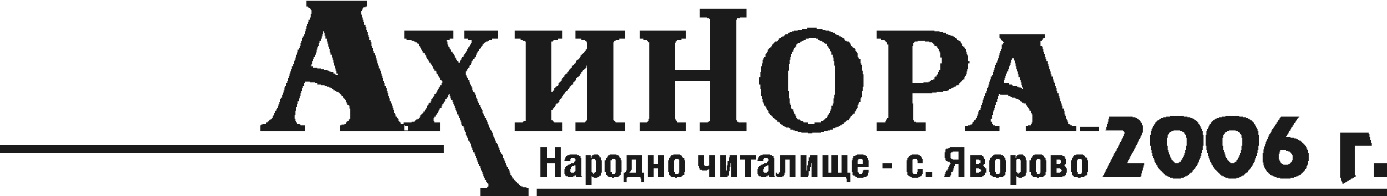 И Н Ф О Р М А Ц И Я   ЗА   Д Е Й Н О С Т Т Ана НЧ „Ахинора – 2006 год.“ през 2021 година   И през 2021 год. целият свят бе обхванат от тежка пандемия. Това сложи отпечатък върху читалищния живот. Не успяхме подобаващо да отбележим 15 годишния юбилей на читалището. Въпреки това дейността на Нч „Ахинора-2006 г.“ отново бе богата и разнообразна. Горди сме, че на 21.11.2021 год. открихме официалния си сайт www.ahinora.eu, в който представихме всичко, което постигнахме през изминалите 15 години.ЧЛЕНСКИ СЪСТАВ И ЧЛЕНСКИ ВНОСВ началото на 2021 год. Нч „Ахинора-20006 г.“ наброяваше 108 членове – 103 действителни и 5 почетни. През годината отпаднаха 11: 5 починали /Георги Сяров, Ганчо Иванов, Пейчо Генчев, Христо Василев и Русен Русенов/, 2 по болест и старост /Мария Георгиева и Мария Янкова/ 2 поради променено местоживеене /Добромир Христов и Тодорка Василева/ и 3 поради невъзможност да участват активно в читалищния живот: Галена Недкова, Любомир Любенов, и Тодор Иванов/. Бяха приети 5 нови членове /Ренета Иванова, Митко Данчев, Митко Бацов, Деница Маринова и Йордан Иванов/. В края на 2021 год. читалището наброява 97 действителни и 4 почетни. Всички активно участват в читалищния живот.ЧИТАЛИЩЕН ПЕРСОНАЛПрез 2021 год. Нч „Ахинора“ бе на ¾ субсидирана бройка. Това, като и липсата на материална база /при все, че в огромната читалищна сграда има 6 празни стаи, които не се използват/, стана причина читалищният секретар Стефка Антонова да бъде назначена на граждански договор. Тя натрупа богат опит и все по-добре се справя със задълженията си. Изключителни са заслугите й за довеждане до край дейността по изграждане на войнишкия паметник, неговото откриване и на Четвъртия Национален фолклорен събор „С мирис на теменуги“ – Яворово 2021 –он лайн формат.КЛУБОВЕТЕЗа съжаление, активна дейност извършва само дамски клуб „Ахинора“. Мъжете /доколкото ги има и са що-годе здрави/ се включват само в организираните читалищни прояви. Пандемията от Ковид 19 сложи отпечатък върху дейността на дамския клуб. Поради наложената карантина сбирките на клуба са значително по-малко от 2019 година – общо – 25-26/ колкото и през 2020 год./. На тях отново се правеше преглед на печата, като се акцентираше най-вече на в. “Ахинора“, в. „Екзархантимовска светлина“, в. „Наше село“, в. „Народен лечител“, „Читалищен вестник“, в. „Трета възраст“ и в. „Фолклорен хоризонт“. Бяха представени книгите:  Сборникът на литературен клуб „Орфей“ – Асеновград – „Някой докосна душата ми“, „В иносказателния свят на басните“ – „Змия и светулка, „Магаре, лъв и муле“ и др., откъси от новите книги на Ивелина Радионова – „Онемелите рози“, „Атанасий“, „Братска обич“, „Боянският майстор“ и др. С откъси от нейни творби дамите се включиха в Маратона на четенето. Децата от Сборна детска формация „Веселите яворовчета“ също , но дистанционно – чрез клипчета в социалната мрежа фейсбук. Те изпълниха стихове за село Яворово от поета с яворовски корен Иван Паскалев.През 2021 год. отново бяха отбелязани бележити годишни. Бяха проведени патриотични, нравствени, здравни и развлекателни беседи. На 3.03, 6.05, 6.09, 22.09 и 14.10.2021 год. дамите от клуба поднесоха цветя пред Паметника на загиналите 62 яворовци във войните за национално обединение и изпълниха тематично подбрани стихотворения. Празнични сбирки бяха посветени на Осми март/ „Да се посмеем с хумористичните стихове на Генка Бакалова/, на Деня на славянската писменост и българската култура /„Не пада ли дъжд еднакво за всички...“ и на  Еньовден /“Магията на Еньовден“/. Интересно протекоха трите нравствени беседи: „Възмездието“, „Проклятието“ - по действителен случай, и „Добротата се отплаща“, както и здравната беседа „Морето лекува всичко“.Весело и атрактивно протичат рождените, именните дни и юбилейните годишнини. Неизличими спомени у всички остави 70 годишния юбилей на Руска Иванова.Родокраеведческата дейност отново бе насочена към допълване и оформяне на родословните дървета на яворовските родове, изработени от о.з. полк. Вътю Марков, на издирване на новите яворовци и приобщаването им към живота в селото.През 2020 год. дамите от клуб „Ахинора“ организираха дарителска кампания „Изплети и дари“. С дарената им прежда те изплетоха 70 чифта терлици и няколко шала. Успяха да увлекат в кампанията и други жени от селото. На Празника на Яворово през 2020 год. те бяха представени на изложбата „Жените на с. Яворово – сръчни и умятни“. През 2021 год. бяха изпратени в Дома за сираци "Св. Николай" при манастир "Св. Троица" с. Нови хан, общ. Елин Пелин.Изключителни заслуги за организацията на дейността в Дк „Ахинора“ има неговият председател - г-жа Янка Иванова.ХУДОЖЕСТВЕНИТЕ СЪСТАВИИ през 2021 год. лицето на Нч „Ахинора-2006 г.“ бе Фг „Ахинора“. В края на 2020 год. тя наброяваше 8 дами. През 2021 год. отново са 8 Нанка Василева, Танка Тодорова Руска Ганчева, Недялка Гьонева, Галя Никова, Руска Иванова, Недка Иванова и Янка Иванова. Отслабването на противоепидемичните мерки след втората вълна на ковид инфекцията позволи възобновяване на репетициите на фолклорната група и не само он-лайн, а и пряко участие във фолклорни събори и фестивали. УЧАСТИЕТО НА ХУДОЖЕСТВЕНИТЕ СЪСТАВИ ВЪВ ФОЛКЛОРНИТЕ ФЕСТИВАЛИ, СЪБОРИ, КОНКУРСИ И ЗАВОЮВАНИТЕ НАГРАДИ И ОТЛИЧИЯ. Петият национален фестивал на етносите „Еднакви в различното“ – гр. Мъглиж; фестивалът няма конкурсен характер, но Ахинорите се завърнаха с две грамоти: една за фолклорната група и една за читалището;Четвърти фолклорен събор „Орловски напеви“ – с. Орлово; получеха грамота за участие, бяха класирани на първо място и наградени със златен медал;Петият национален фолклорен събор „Св. Константин“ – гр. Пещера; бяха класирани на трето място и наградени с диплом и статуетка;Празникът на село Калитиново; получиха грамота и икона на св.Илия;Празникът на домата в с. Горно Ботево; завърнаха се с грамота и почетния знак  на празника;Единадесетият световен шампионат по фолклор – гр. Поморие; Бяха отличени с три дипломи и бронзов медал Петнадесетият национален тракийски фолклорен събор „Богородична стъпка“ – Старозагорски минерални бани; Завърнаха се с грамота за участие, диплом и плакет, и грамота от участието си в т.н селски двор; ВиртуалноНационален фестивал на кешкека и народните умения – Радилово 2020; получиха две грамоти – за фолклорната група и за четалището;Интернационалният фестивал „Цветовете на испанското слънце“ – Испания; Диплом за второ място и благодарствен адрес за г-жа Пенка Иванова;Интернационалният фестивал „Под небето на Австралия“ – гр. Сидни, Австралия; Диплом за първо място и благодарствен адрес за г-жа Пенка Иванова;Интернационалният фестивал „Американски чар“ – гр. Маями, САЩ ; Диплом за първо място и благодарствен адрес за г-жа Пенка Иванова;Международният софийски фестивал „Кръстопът на музите“ –Купа Второ място Фолклор, Наградата на Съюза на народните читалища в България, златен медал и диплом за най-възрастен участник, и грамота за г-жа Пенка Иванова;Фотоконкурс „Хризантемите – есенните слънца в градината“, организиран от Нч „Зора – с. Победа, общ. Плевен – грамота;Националният конкурс за броилки „От раклата на баба“, организиран от Нч „Христо Ботев“ в с. Голямо Соколово общ. Търговище - 6 грамоти; Празникът на райската ябълка, организиран от Нч „Стефан Генчев“ – с. Хрищени, общ. Стара Загора – грамота и календар;Конкурс „С песен на Коледа“, организиран от Сдружение с нестопанска цел „От извора на Севера“ – гр. Славяново, общ. Плевен - Коледен конкурс, организиран от Нч „Христо Ботев“ - с. Васильово, общ. Тетевен - Нч „Ахинора-2006 г.“ достойно представя село Яворово, община  и област Стара Загора.След обявяване на резултатите от Световния шампионат по фолклор беше проведена виртуална среща с представители на участвалите художествени състави. На тази среща Нч „Ахинора“ бе достойно представено от читалищния секретар Стефка Антонова.На местно ниво Фг „Ахинора“ се представи на проведените празнични сбирки и на юбилейната годишнина на г-жа Руска Иванова. Имаше готовност за участие в Празника на селото, но по обясними причини той не се проведе. Дължим благодарност на дамите от фолклорната група и на г-жа Нанка Василева за отделеното време за репетиции и участие, за проявеното старание и отговорност, за спечелените от тях отличия и награди. От сърце им желаем крепко здраве, за да ни радват с още много успехи.Липсата на мъже затруднява дейността по възстановка на народни обичаи и ритуали. Но дамите от Групата за художествено слово се изявяват на всички читалищни празници.Пандемията сложи отпечатък и върху дейността на Сборна детска формация „Веселите яворовчета“ – не позволи да се поведе традиционният детски празник. Но не липсваха други инициативи. В навечерието на коледните и новогодишни празници Нч „Ахинора“ проведе инициативата: Децата разказват: „Моята мечтана Коледа“ Отначало тя бе насочена към Сборна детска формация „Веселите яворовчета“. Но в нея се включиха деца от 6 области: Стара Загора, Хасково, Търговище, Сливен, София и Перник. По този начин тя придоби национален характер.  Децата се включиха онлайн в маратона на четенето. Даниела Иванова, Александър Иванов, Велислав Славов, Пресияна Бозвелиева, Иван Гьонев, Александра Недялкова, Лъчезар Славов записаха кратки клипчета, като четат стихове за Яворово от поета с яворовски корен Иван Паскалев. Към тях се присъединиха Василена Иванова от Стара Загора, Сияна Павлова от Плевен и Ростислав Русев от Раднево. Със стихотворения за родните си места се включиха Ивайло Бъчваров и Лия Добрева от с. Ягода и Исмаил Исмаилов от с. Кралево, общ. Търговище. Детски празник все пак имаше. На 11.08.2021 год. децата от Сборна детска формация „Веселте яворовчета“ за 2 часа станаха „професори“. За пръв път в читалище от община Стара Загора гостува „Щура лаборатория“ от гр. Бургас. Яворовчетата се потопиха в невероятния свят на химията и физиката, където винаги има място за грандиозни открития.ПРАЗНИЦИТЕ НА НЧ „АХИНОРА-2006 Г.“През 2021 год. Нч „Ахинора“, заради пандемията, празниците бяха значително редуцирани. Проведени и то със спазване на противоепидемичните мерки само:Осмомартенски усмивки – осмомартенско тържество;България е в сърцата ни – Националния празник на България – Трети март; поднасяне на цветя и поетичен рецитал;Верни на дълга и традицията – Великден и Празника на храбростта и Деня на българската армия; поднасяне на цветя и рецитал;„Не пада ли дъжд еднакво за всички“ – Ден на славянската писменост и българската култура;Празник за здраве – 70 годишният юбилей на Руска Иванова;Магията на Еньовден - в Дк „Ахинора“;Съединението прави силата – поднасяне на цветя пред паметника на загиналите във войните за национално обединение яворовци;Празник на независимостта – поднасяне на цвета пред паметника на загиналите във войните за национално обединение; Празник на селото - Участие в църковния празник: Света литургия с петохлебие и Петковденски курбан;Поради пандемичната обстановка не можаха да се проведат заплануваните в за 2021 год. екскурзии. Тя бе причина и за ограничените контакти със сродни клубове и читалища.ПАМЕТНИ ПРОЯВИ НА НЧ „АХИНОРА-2006 Г. ПРЕЗ 2021 ГОД.Инициативата „Моята цветна градинка“;Инициативите с децата: „Моята мечтана Коледа“, Маратон на четенето,  Детския празник – „Щура лаборатория“;Четвъртият Национален фолклорен събор „С мирис на теменуги“ – онлайн формат;Участието  в празниците на Калитиново и Горно Ботево;Издадените 6 броя на читалищния вестник „Ахинора“ИНФОРМАЦИОННО ОБСЛУЖВАНЕ НА НАСЕЛЕНИЕТО И ИЗДАТЕЛСКА ДЕЙНОСТИ през 2021 год. информационното обслужване на населението се осъществяваше най-вече чрез читалищния вестник „Ахинора“. Отново бяха издадени 6 броя. Един брой посветихме на участниците в инициативата „Моята мечтана Коледа“. В един брой представихме националните символи /знаме, герб,  химн, гвардейска част/, българския език и необходимостта да бъде съхранен / чрез Приказка за едно вековно дърво – от Розмари де Мео“, сръчността и умятността на българката /чрез статията „Вълшебството да Бродираш“ – за гоблените на Зоя Иванова и Иванка Димова/,  уникалността на България/ чрез статията „България – древно място , завещано от Боговете на българския род“/ В рубриката „Село, село, родно село“ припомнихме как са гласували яворовци на парламентарните избори в периода 2005-2021 година и разказахме какво се прави за благоустрояването на селото. На страниците на вестника продължихме да отразяваме резултатите от краеведческата дейност- Поместихме три допълнени и красиво оформени родословни дървета, представихме новооткрити творби на могиловския народен будител Петко Гъбев и изключителната краеведческа находка – портрет на първия кмет на Чохлаково /днешно Яворово/ и едно Постановление, свързано с него. Редовно представяхме и новите яворовци. На неговите страници информирахме читателите за резултатите от инициативата „Моята цветна градинка“ и Четвъртия национален фолклорен събор „С МИРИС НА ТЕМЕНУГИ“. Възобновихме рубриката „Яворовска гордост“, в която представихме младите яворовски надежди Васил Демирев – Елект- Президент на младежката организация на Ротари – Стара Загора  и Симона Бакалова –изключително талантливо младо момиче, студентка в СУ „Св. Климент Охридски“, участничка в ТВ формата „Гласът на България“. Разказахме какво се случва в селото и в читалището. Информирахме читателите за организираните празници, за участията във фолклорните фестивали и събори, за получените отличия и награди. Поддържат се постоянните рубрики: Животът-огърлица от радостни и скръбни мигове „Похвално“, „Добрата новина“, „Информация“, „Благодарност за нашите дарители“ и др.Вестникът се списва на доброволни начала и се отпечатва с помощта на дарители. От 2017 год. отпечатването му се подпомага от Община Стара Загора, за което сърдечно благодарим!Читалището се абонира за „Читалищен вестник“, в. „Народен лечител“ и в. „Фолклорен хоризонт“. Редовно получаваме и обсъждаме вестниците „ Наше село“ – с. Кънчево и „Екзархантимовска светлина“ – с. Екзарх Антимово. По-обрана бе издателската дейност на читалището. Освен издадените 6 броя на в. „Ахинора“ , бяха отпечатани и красиви афиши за Празника на селото. За съжаление, по известни вече причини той не се състоя.МЕДИИТЕ ЗА НАС:в-к „Читалищен вестник“ – 4 статии;в-к „Трета възраст“ – 7 статии;в-к „Национална бизнес поща“ – 2 статии;в-к „Над 55“ – 4 статии;в-к „Минаха години“ – 1 статия;в-к „Старозагорски новини“ – 1 статия;Информационен сайт Зарата инфо – 2 статии;Радио Стара Загора – 2 интервюта;БНТ – програма Христо Ботев -1интервю;БНТ – програма Хоризонт – 2 интервюта;Радио Пловдив – предаването „Жива вода“ -2 интервюта;ЕВРО ФОЛК ТВ – 2 интервюта;РОДИНА ТВ - Евро фолк ТВ – 2 интервюта;Публикации във Facebook:в профила /Нч Ахинора/: 284 публикациив страницата /Народно читалище „Ахинора-2006г.“ село Яворово/: 7 публикацииКлипове, качени в канала ни в YouTube/Народно читалище Ахинора/: 5 видеоклипа.ТРУДОВИ ИНИЦИАТИВИАхинорите редовно почистваха основно и дезинфектираха клуба на пенсионера, който се ползва от двете читалища. В това отношение не можем да не споменем заслугите на Галя Никова.Само и единствено Ахинорите се грижеха за почистване и облагородяване на пространството около войнишкия паметник, както и за засаждането на цветя. За пример в това отношение е Пенка Симеонова.Всички прояви на Нч „Ахинора-2006 г.“ са отразени в Летописната книга, в рубриката „Читалищен живот“ на в. „Ахинора“, в социалните мрежи, а някои – в общинския, регионалния и националния печат.ФИНАНСИРАНЕПрез отчетния период средствата за обезпечаване на читалищната дейност се набираха от  държавната субсидия, от членския внос, от общинския бюджет и от дарения:От държавната субсидия – 8613,00 лв.От общинския бюджет: 600,00 лв.От членски внос – 220,00 лв.От дарения – 475,00 лв.ОБЩО: 9908,00 лв.Освен пари Нч „Ахинора-20006 г.“ получи като дарение сборника „Някой докосна душата ми“ издаден от Литературен клуб „Орфей“ гр. Асеновград.Всички дарители получиха свидетелства за дарение. Но прави впечатление, че все по-малко хора даряват.Читалищното настоятелство на Нч „Ахинора-2006г.“ благодари на всички членове на читалището за активното им участие в читалищната дейност. Пожелава на тях и техните семейства  здраве и благополучие през новата 2022 година!Читалищно настоятелство на Нч „Ахинора-2006 г.“:Пенка Иванова ..........................................Зоя Иванова ..........................................Васил Василев ..........................................Добри Иванов ..........................................Марийка Колева ..........................................